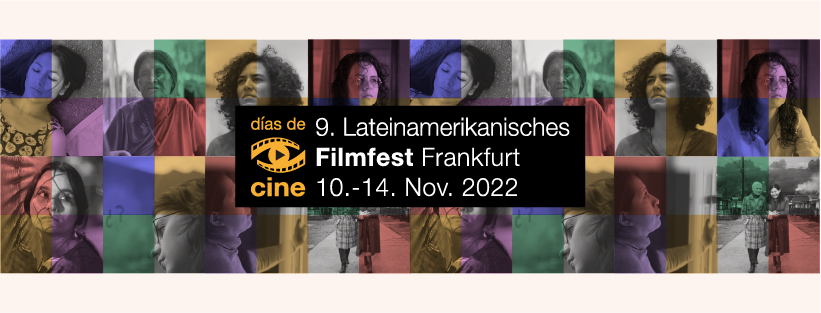 14.11.2022. 10-16hDías de cine en la universidad:  "Cine latinoamericano y creación colectiva: enfoque especial Colombia"Jornada en la Universidad Goethe de Frankfurt con las realizadoras Ana María Vallejo (El canto de las moscas, Colombia 2019) y Yasmin Angel (Memorias de la Errancia Colombia 2022) Cine y poesía. Taller de Ana María Vallejo con estudiantes de la Romanística10-14 Uhr (Salón SH 3.102) (Re)pensar el cine latinoamericano desde/con las cineastas. Panel con Ana María Vallejo, Yasmin Angel y Dr. Karen Genschow, Prof. Dr. Roland Spiller Universidad Goethe Frankfurt. 14-16 Uhr (Salón SH 3.102) Evento organizado por el festival de cine latinoamericano de Frankfurt Días de Cine y la Universidad Goethe de Frankfurt con el acompañamiento del Ministerio de Cultura de Colombia.